Name: Year 12 English Language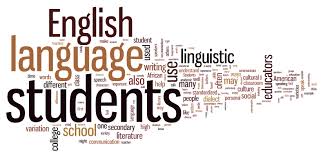 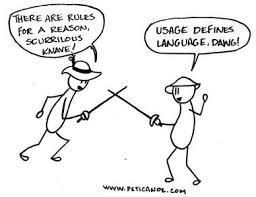 Why do we use Informal Language? TASK:Why do you think we use Informal Language? What purpose does it achieve? Write your answers below.________________________________________________________________________________________________________________________________________________________________________________________________________________________________________________________________________________________________________________________________________________________________________________________________________________________________________________________________________________________________________________________________________________________________________________________________________________________________________________________________________________________________________________________________________________________________________________________________________________________________________________________________________________________________________________________________________________________________________________________________________________________________________________________________________________________________________________________________________________________________________________Now post your answers onto www.padlet.com/ameemd89/informallanguage to see what other people think! Overview of Unit 3 U3 Language Variation and Social PurposeArea of Study 1Informal language In this area of study students consider the way speakers and writers choose from a repertoire of language to vary the style of their language to suit a particular social purpose. They consider the features and functions of informal language in written, spoken and electronic interactions, understanding that the situational and cultural context of an exchange determines the language used. Students examine the features that distinguish informal language from more formal language. They understand that informal language often lacks the carefully planned structure of formal texts and may play an important role in building rapport. They examine how users of informal language may be idiosyncratic in their linguistic choices and structure texts in a non-linear way, and they explore the role of colloquialisms and non-Standard English in establishing informal registers. Students study texts in which speakers use informal language including conversations, narratives, monologues, interviews and unscripted commentaries. They also examine informal texts produced by writers, including narratives, advertisements, journals, notes, and electronic or other written interactions involving one or more participants. Students consider features of ‘chat’ associated with both speaking and writing, such as a reliance on sequencing, cooperation and turn-taking, as well as features that are particular to each mode. Students learn that speakers have at their disposal a support system of prosodic and paralinguistic cues that they can use to organise and present information. They explore how writers may choose to rely on abbreviations, spellings which reflect pronunciation and prosodic patterns, emoticons and context-specific graphemes. Both written and spoken informal texts may contain non-fluency features, ellipses, shortened lexical forms and syntactic complexity. Students investigate how informal language can be used to meet and challenge others’ face needs, both positive (the need to be liked, respected and treated as a member of a group) and negative (the need to be autonomous and act without imposition from others); how informal language choices can build rapport by encouraging inclusiveness, intimacy, solidarity and equality; and how informal language features such as slang and swearing patterns are important in encouraging linguistic innovation and in-group membership. TASK: Go back to the Padlet and see if your answers are the same as the study design. Key KnowledgeTASK: Use these dot points to check your understanding before the first SAC next year. If you do not understand any of them before the SAC, review your notes, textbook or ask your teacher. the role of Standard and non-Standard English in creating formal and informal texts differences in the nature and functions of formal and informal texts the relationship between the context and the features of language in informal texts the role of discourse features and lexical choice in creating textual cohesion and coherence in informal written texts stylistic features in informal speech and writing, including phonological patterning, syntactic patterning, morphological patterning, and lexical choice and semantic patterning features of spoken discourse and major discourse strategies used by speakers and the ways in which cooperation can be achieved the use of informal language for various social purposes, including: –  encouraging intimacy, solidarity and equality –  maintaining and challenging positive and negative face needs –  promoting linguistic innovation –  supporting in-group membership conventions for the transcription of spoken English texts, including symbols, legend, and line numbers metalanguage to discuss informal language in texts. Key SkillsTASK: Use these dot points to ensure you can do the following things before the first SAC next year. If you cannot do any of them before the SAC, review your notes, textbook or ask your teacher. use key linguistic concepts as they relate to informal language in texts use key concepts and metalanguage appropriately to describe and analyse informal spoken and written language use in an objective and a systematic way analyse the effect of informal contexts on language choices analyse the nature, features and functions of informal written texts and transcripts of informal spoken English. Metalanguage for Units 3 and 4Each of the English Language units requires students to understand linguistic concepts and use metalanguage appropriately to describe and analyse language in an objective and a systematic way. Metalanguage underpins the key knowledge and key skills and provides students with the means to discuss elements of linguistic study. Students are required to understand and use the metalanguage provided in the unit and area of study introductions, the key knowledge and skills, and the following lists. The subsystems of language The subsystems of language are the essential organising tools with which students become familiar. In Units 3 and 4, students use metalanguage associated with the following five subsystems: Phonetics and phonology prosodic features: pitch, stress, volume, tempo and intonation vocal effects: coughs, laughter, breath sounds in connected speech and connected speech processes: assimilation, vowel reduction, elision, insertion features of Broad, General and Cultivated accents in Australian English phonological patterning in texts: alliteration, assonance, consonance, onomatopoeia, rhythm, rhyme an awareness of the International Phonetic Alphabet (IPA) and the phonetic transcription of Australian English. Morphology and lexicology word classes: nouns, verbs, auxiliary verbs, modal verbs, adjectives, adverbs, prepositions, pronouns, conjunctions, determiners, interjections function words and content words affixation: prefix, suffix, infix inflection and derivation root, bound and free morphemes suffixation in Australian English word loss; word-formation processes: blends, acronyms, initialisms, shortenings, compounding, contractions, collocations, neologisms, borrowing, commonisation, archaism morphological patterning: conversion of word class, creative word formation lexical choice and patterning. Syntax phrases, clauses and sentences sentence structures: sentence fragments; simple, compound, complex and compound-complex sentences; ellipses; nominalisation; and coordination and subordination sentence types and their communicative function in texts: declarative, imperative, interrogative, exclamative basic functions in clause structure: subject, object, complement, adverbial active and passive voice, including agentless passives syntactic patterning in texts: antithesis, listing, parallelism. Discourse code-switching (the practice of alternating between two or more languages or dialects in conversation) factors that contribute to a text’s coherence: cohesion, inference, logical ordering, formatting, consistency and conventions factors that contribute to a text’s cohesion: lexical choice including synonymy, antonymy, hyponymy and collocation; information flow including clefting, front focus and end focus; anaphoric and cataphoric reference; deictics; repetition; ellipses; substitution; conjunctions and adverbials features of spoken discourse: openings and closings; adjacency pairs; overlapping speech; interrogative tags; discourse particles; non-fluency features including pauses, filled pauses/voiced hesitations, false starts, repetition, repairs strategies in spoken discourse: topic management, turn-taking (taking, holding and passing the floor), minimal responses/back-channelling conventions for the transcription of spoken English. Semantics semantic fields/domains lexical choice and semantic patterning in texts: irony, metaphor, oxymoron, simile, personification, animation, puns, lexical ambiguity lexical meaning, especially sense relations: synonymy, antonymy, hyponymy, idiom, denotation and connotation euphemism and dysphemism. Other metalanguage The following terms are not confined to one particular subsystem of language: register overt and covert norms Standard and non-Standard English political correctness jargon slang colloquial language/colloquialisms double-speak taboo language public language rhetoric positive and negative face needs situational context cultural context social purpose ethnolect; sociolect; idiolect. Ranking your Knowledge of MetalanguageUse the table below to rank your knowledge of the required metalanguage for Units 3&41= I have never seen that word in my life2= I know that word but do not know what it means3= I know the definition of the word 4= I know the definition and can identify this in texts5= I know this term so well that I can teach it to the rest of the classTASK:  Go through the metalanguage and create flash cards for each term. I highly recommend using Quizlet (quizlet.com) as once you have finished writing your cards there is a test feature that you can use to test your knowledge. There is also a free app for your phone or tablet that you can use to quiz yourself. If you prefer to use written flash cards, that is fine also. Make sure you include an example of the term also. Make sure that you review the table above every couple of weeks to ensure that your rankings are moving towards the 5. If they aren’t, make note of them and use your cards to help you study. You can also ask me for activities or help to assist you. Year 12 English LanguageOrientationMetalanguage – Prior Knowledge AssessmentName: __________________________________________Using the metalanguage list on the page before, identify the metalanguage terms below, and comment on how you came to that conclusionPhonetics and PhonologyMorphology and LexicologySemanticsSyntaxDiscourse AnalysisAnalytical CommentaryTASK: Annotate the text from the back of this booklet. Identify any Informal Language Features that we have discussed and explain why you think these features have been used. Remember to use your metalanguage. Use the list from pages 5-7. Once you have finished, use your annotations to complete the planning sheet from the next page. You will need to complete the Analytical Commentary before the start of the school year. Holiday Homework ChecklistI have completed the following:All the tasks from this bookletBoth of the tables from this bookletMy Metalanguage Flash Cards An Analytical CommentaryI have read Chapter One of Living Lingo I have made Summary notes of Chapter One Living LingoSubsystem123445Phonetics and Phonology prosodic features: pitch, stress, volume, tempo and intonationvocal effects: coughs, laughter, breathsounds in connected speech and connected speech processes: assimilation, vowel reduction, elision, insertion features of Broad, General and Cultivated accents in Australian English phonological patterning in texts: alliteration, assonance, consonance, onomatopoeia, rhythm, rhyme an awareness of the International Phonetic Alphabet (IPA) and the phonetic transcription of Australian English. Morphology and Lexicologyword classes: nouns, verbs, auxiliary verbs, modal verbs, adjectives, adverbs, prepositions, pronouns, conjunctions, determiners, interjections function words and content words affixation: prefix, suffix, infix inflection and derivation root, bound and free morphemes suffixation in Australian English word loss; word-formation processes: blends, acronyms, initialisms, shortenings, compounding, contractions, collocations, neologisms, borrowing, commonisation, archaism morphological patterning: conversion of word class, creative word formation lexical choice and patterningSyntaxphrases, clauses and sentences sentence structures: sentence fragments; simple, compound, complex and compound-complex sentences; ellipses; nominalisation; and coordination and subordinationactive and passive voice, including agentless passives sentence types and their communicative function in texts: declarative, imperative, interrogative, exclamativebasic functions in clause structure: subject, object, complement, adverbial syntactic patterning in texts: antithesis, listing, parallelism. Discoursecode-switching (the practice of alternating between two or more languages or dialects in conversationfactors that contribute to a text’s coherence: cohesion, inference, logical ordering, formatting, consistency and conventions factors that contribute to a text’s cohesion: lexical choice including synonymy, antonymy, hyponymy and collocation; information flow including clefting, front focus and end focus; anaphoric and cataphoric reference; deictics; repetition; ellipses; substitution; conjunctions and adverbials features of spoken discourse: openings and closings; adjacency pairs; overlapping speech; interrogative tags; discourse particles; non-fluency features including pauses, filled pauses/voiced hesitations, false starts, repetition, repairs strategies in spoken discourse: topic management, turn-taking (taking, holding and passing the floor), minimal responses/back-channellingconventions for the transcription of spoken English. Semanticssemantic fields/domains lexical choice and semantic patterning in texts: irony, metaphor, oxymoron, simile, personification, animation, puns, lexical ambiguitylexical meaning, especially sense relations: synonymy, antonymy, hyponymy, idiom, denotation and connotation euphemism and dysphemismOther Metalanguageregisterovert and covert norms Standard and non-Standard English political correctness jargon slang colloquial language/colloquialisms double-speak taboo language public language rhetoricpositive and negative face needs situational context cultural contextsocial purposeethnolect; sociolect; idiolectExampleMetalanguageCommentSam and Sarah sang sweetlySnap, crackle and popThe bright light illuminated the sightFilm  pronounced as ‘filum’It beats as it sweeps as it cleansPangcakeTwo households/ both/ alike/ in dignity/ in fair Verona/ where we lay our sceneThe very nervous ventriloquist sighed heavilyDavo went to the footy and got eaten by mozzies mateWriter  pronounced as ‘writ-ə’Captain  pronounced as ‘cap’n’David attended the football and bitten many times by mosquitoesStress + pitch = ?Example MetalanguageComment Smog = smoke + fogHe‘pre’ (e.g. pre-service teacher)Salt and _____ ? (‘pepper’ of course!)King + domKing + domScuba (self contained underwater breathing apparatus)BTWJohn is walking the dogIsn’tBeef + cakeBecause  ‘cosGoogle began in January 1996 as a research project by Larry Page and Sergey Brin when they were both PhD students at Stanford University in Stanford, California… they changed the name to Google, originating from a misspelling of the word "googol"Abso-bloody-lutelyTheAndIndustrialIndustrialiseIndustrialisationI might do my homeworkQuicklyOfExampleMetalanguageCommentA deafening silence…The book was dog eared from being read so often.He ‘kicked the bucket’The Geelong forward line had an absolute feastDrugs, dance and dealers: A rave reviewFunny, humorous, comedic…The Polish winter was cruelEnjoyable vs. boringDog: a four legged, fury member of the canine familyI’m so excited I could just about burst… into a comaThing – animal – mammal – canine – dog – Pit-bull Terrier – Rover (the Pit-bull Terrier) She sang like an angelExampleMetalanguageCommentBig on value, small on priceSusie did her homework and Anthony watched youtubeDiscuss  discussion (e.g. ‘We undertook discussions’ V.S. ‘We discussed…’)In Autumn, the leaves fall to the ground and the leaves blow around the garden untidilyCan you buy bananas, apples, pears and beef jerky?Harold ate the cakeHarold was hungryHarold ate the cakeYesterday, Harold ate the cakeSusie, who was a conscientious student, did her homeworkSam downloaded Anaconda by Nicki MinajAnaconda by Nicki Minaj was downloaded by SamI came, I saw, I conqueredEat the cake!Who ate the cake?ExampleMetalanguageCommentHarry was keen to get to Defence Against Dark Arts  It was Defence Against Dark Arts that Harry was keen to get to.The dog ran up to the boy but the child was scared of animals, particularly canines.  “This is Rover,” said his owner, trying to reassure the boy.  “He’s very friendly.  He’s a Pit-bull Terrier.”There’s only one… My dad’s dog is really special…Pass me that would you…They’re horrible, those DementorsThose Dementors, they’re horribleA: There’s someone at the door!B: I’m in the shower.The cat sat on the mat.  It was a fat cat. It’s so interesting, isn’t it?I really love … oh… um… greyhoundsA: I’m really sorry to interrupt BettyB: That’s alright JohnA: Here’s Christmas…B: YeahA: The eighteenth of February, you’re right ChristmasB: YeahA: No, have to be January.B: MhmmShe like totally lost it… it was like… crazy… like… really out of control!